
4th Grade 
Learning goals for this year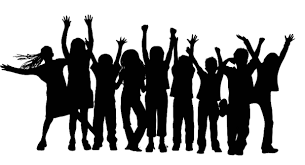 Bible & ScriptureBasic understanding of the structure and books of the BibleUnderstands what a parable is, and can retell a storyCan recite one or more scripture verse(s)Creed – What we believe Understands the Trinity as one God, three persons; identifies this in the creedUnderstands how someone becomes a saint; can name some saintsMass & Sacraments – How we celebrateKnows the parts of the Mass; and the Eucharist as central to our Catholic faithIdentifies and describes liturgical seasons, their traditions and colors, and feast daysUnderstands the real presence of Jesus in the Eucharist; AdorationUnderstands the categories, symbols, and the purpose of, the 7 sacramentsValues – How we liveDefines what faith isIdentifies examples of corporal and spiritual works of mercy Understands the meaning of the Ten CommandmentsHas basic understanding of the BeatitudesDemonstrates Christian values through words and actions, and care for God’s creations Prayer – How we prayCan make, and recite the words to, the Sign of the CrossCan recite the Glory Be, Angel of God, Hail Mary prayer, Our Father, and Act of Contrition prayersUnderstands and can participate in various forms of prayer; recite, scripture, meditation, free formLearns the Confiteor prayerLearns the Nicene Creed prayerLearns the Holy, Holy, Holy prayerLearns the Lamb of God prayerLearns the Hail Holy Queen prayer
Guidelines provided by the Rockford Catholic Diocese. Learn more at https://www.ceorockford.org/religious-educationyouth-ministry/
4th Grade – A Family of Faith
Lesson focus by month
SEPTEMBER: Getting StartedBible & ScriptureBible basicsJesus the ChristParables that Jesus told

OCTOBER: Getting to HeavenJourney with Jesus
Saint: Margaret Mary Alacoque
Saint: All Saints & Communion of SaintsHeaven is Our Final DestinationGod’s Plan For UsSigns & Symbols & Saints
NOVEMBER: Grace and HolinessGod’s gift of free will
Saint: Martin De PorresMaking choicesSanctifying GraceLiturgical Year
DECEMBER: Christian ValuesLiving a moral life
Saint: LucyCardinal and Theological VirtuesAdvent and ChristmasJANUARY: God and ChurchWe are children of God
Saint: Elizabeth Ann SetonFirst Three CommandmentsFourth Commandment and Domestic ChurchThe Great Commandment
FEBRUARY: God’s LawsLiving faithful to the truth
Saint: Paul Miki and CompanionsFifth and Sixth CommandmentsAsh Wednesday and LentSeventh through Tenth Commandments

MARCH: Acts of KindnessWhat it means to be happy
Saint: Katherine DrexelCorporal and Spiritual Works of MercyA New CommandmentFirst through Fourth Beatitudes
APRIL: Christ and CommunityOur mission in the world
Saint: MarkEaster and PentacostFifth Through Eighth BeatitudesSocial Justice and Christian Discipleship
St. John Neumann – Youth Faith Formation
A Family of Faith – Volume 3: Life in Christ

A Family of Faith: Catechesis for the Whole Family at https://sophiainstituteforteachers.org/familyoffaithvol3supplements